Vitello – KalbScaloppina al Vino Bianco a		      	      	19,50 € Kalbsschnitzel in WeißweinsauceScaloppina Bella Vista a, d			      	22,00 €  Kalbsschnitzel in Tomatensauce mit Auberginen und MozzarellaPiccata Milanese a, b		      		19,50 €  Kalbsschnitzel in Käse-Ei-Hülle mit TomatenspaghettiManzo – RindBistecca ai Ferri d			      		22,00 € Rumpsteak vom Grill mit KräuterbutterBistecca Diavolo 			      		25,00 €   Rumpsteak mit Zwiebeln, Paprika in scharfer TomatensauceFiletto alla Griglia d			 	26,00 €  Filetsteak vom Grill mit KräuterbutterFiletto ai Funghi a, d		      		28,50 €  Filetsteak mit Champignons in Cognac-SahnesauceFiletto al Pepe verde a, d				28,50 €  Filetsteak mit grüner Pfeffersauce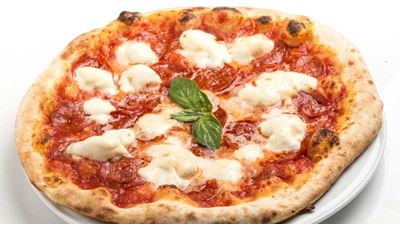 Maiale – SchweinFiletto di maiale alla Griglia d		     	18,50 €  Schweinefilet vom Grill mit KräuterbutterFiletto di maiale al Gorgonzola a, d		      	20,50 €  Schweinefilet in GorgonzolasauceEine Beilage nach Wahl: Pommes, Kroketten, Nudeln oder BrokkoliTacchino – PuteTacchino Parmiggiana a,b,d		     		15,00 €  Paniertes Putenschnitzel mit TomatenspaghettiPesce – FischCalamari alla Griglia a			      	22,00 € Tintenfischtuben vom Grill mit SalatGamberoni alla Griglia a			      	28,00 €  Garnelen vom Grill mit SalatSalmone alla Griglia a			      	28,00 €  Lachssteak vom Grill mit SalatPesce Spada alla Griglia a		      		28,00 € Schwertfischsteak vom Grill mit SalatAllergene a Glutenhaltiges Getreide: Weizen; Gerste; Roggen; Hafer; Dinkel (Kamut oder Hybridstämme davon); b Eier; c Soja; d Milch und Milchprodukte (einschl. Laktose);                e Schalenfrüchte (Mandeln, Haselnuss, Walnuss, Cashew, Pecanuss, Paranuss, Pistazie, Macadamianuss und Queenlandnuss); f Sellerie; g Senf; h SulfiteZusatzstoffe 1. Koffeinhaltig 2. Konservierungsmittel 3. Farbstoff 4. Phosphat 5. Antioxidationsmittel    6. Geschmacksverstärker 7. Geschwärzt 8. Süßungsmittel  9. ChininhaltigPizza  						             Alle Pizzen werden mit Tomatensauce und Mozzarella serviert.           Panini		 5,50 €		Pizzabrot		 5,50 €              mit Knoblauch oder mit Tomatensauce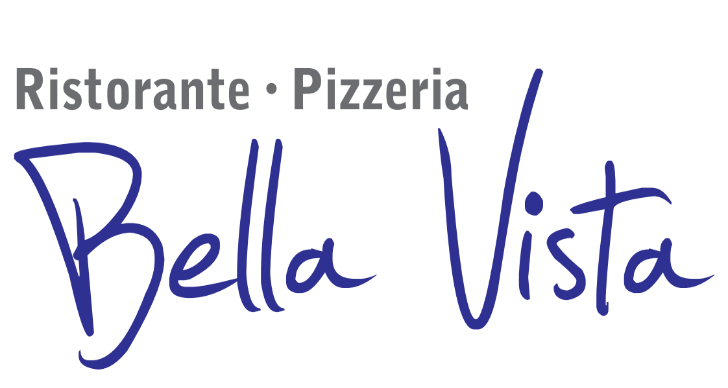 	 S ø 29       L ø 39     XL 40x60 Margherita a, d	 	  9,00 €      13,00 €     17,50 €Salami a, d, 2,3,5			  9,50 €	  14,00 €     19,50 €   Prosciutto a, d, 2,4,5,6			  9,50 €	  14,00 €	   19,50 €                mit Hinterschinken   Funghi a, d	 	  9,50 €	  14,00 €	   19,50 €                mit ChampignonsTonno a, d, 2,3,4,5,6	 	  11,00 €	  17,00 €	   24,00 €            mit Tunfisch und ZwiebelnSalami e Funghi a, d, 2,3,4,5,6	 	  11,00 €	  17,00 €	   24,00 €            mit Salami und Champignons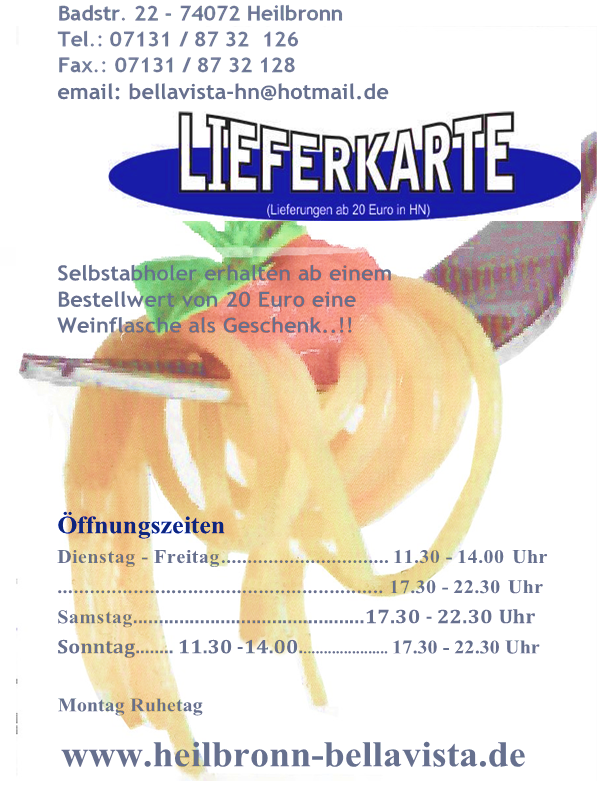 Prosciutto e Funghi a, d, 2,3,5		  11,00 €	  17,00 €	   24,00 €            mit Vorderschinken und ChampignonsProsciutto e Salami a, d,2,4,5,6	 	  11,00 €	  17,00 €	   24,00 €            mit Vorderschinken und SalamiCapricciosa a, d, 2,3,4,5,6		  12,00 €	  19,00 €	   25,50 €            mit Vorderschinken, Salami, Champignons, Paprika Hawaii a, d, 2,3,4,5,6	 	 11,00 €	  19,00 €	   24,00 €            mit Vorderschinken und AnanasDiavolo a, d, 2,4,5,6		12,00 €	  19,00 €	   25,50 €            mit Vorderschinken, Champignons, Paprika, Oliven, scharfRucola a, d		14,00 €	  20,00 €  	   26,50 €            mit Parmaschinken, frische Tomaten, Rucola, Grana PadanoSalmone a, d		14,00 €	  20,00 €	   26,50 €            mit geräucherter Lachs und SpinatMafia a, d, 2,3,5,7		12,00 €	  19,00 €	   26,50 €            mit Salami, Kapern, Oliven, Sardellen, scharfe PeperoniVerdure a, d		14,00 €	  20,00 €	   26,50 €            mit GemüseMelanzane a, d		13,00 €	  20,00 €	   26,50 €            mit Auberginen, Knoblauch, Grana PadanoFrutti di Mare a, d, 2,3,4,5,6,7		14,00 €	  21,00 €	   28,00 €            mit Meeresfrüchten, Knoblauch, Petersilie (ohne Mozzarella)Bella Vista a, d		12,00 €	  19,00 €	   25,50 €           nach Art des HausesCalzone a, d		11,00 €	  	               mit Vorderschinken, Salami, Champignons gefülltContadina a, d		12,00 €	  19,00 €	   25,50 €            mit Champignons, Paprika, Zwiebeln, KnoblauchJede weitere Zutat berechnen wir wie folgt:			  	  1,80 €	    2,50 €	     3,00 €